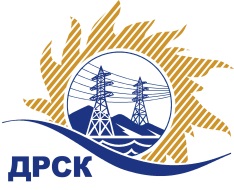 Акционерное Общество«Дальневосточная распределительная сетевая  компания»ПРОТОКОЛ № 608/МТПиР-РЗакупочной комиссии по рассмотрению заявок открытого электронного конкурса на право заключения договора на поставку (закупка № 114 раздел 2.2.2. ГКПЗ 2016)лот № 1 Компоненты системы учета первого типа (в рамках создания АИИС КУЭ РРЭ в филиалах АО "ДРСК");Лот № 2 Компоненты системы учета второго типа (в рамках создания АИИС КУЭ РРЭ в филиалах АО "ДРСК");Лот № 3 Компоненты системы учета четвертого типа (в рамках создания АИИС КУЭ РРЭ в филиалах АО "ДРСК").ПРИСУТСТВОВАЛИ: члены постоянно действующей Закупочной комиссии АО «ДРСК»  2-го уровня.ВОПРОСЫ, ВЫНОСИМЫЕ НА РАССМОТРЕНИЕ ЗАКУПОЧНОЙ КОМИССИИ: О  рассмотрении результатов оценки заявок Участников.Об отклонении заявки Участника АО «Энергомера» по лоту № 2.О признании заявок соответствующими условиям запроса предложений.О предварительной ранжировке заявок по лотам № 1 и № 2.О проведении переторжки.О признании конкурса по лоту № 3 несостоявшимся.О закупке у  единственного участника конкурса по лоту № 3.РЕШИЛИ:По вопросу № 1Признать объем полученной информации достаточным для принятия решения.Утвердить цены, полученные на процедуре вскрытия конвертов с предложениями участников открытого запроса предложений.По вопросу № 2Отклонить заявку Участника АО "Энергомера" (355029, Ставропольский край, г. Ставрополь, ул. Ленина, 415) от дальнейшего рассмотрения, на основании пункта 4.7.9. Технического задания в котором указано, что необходимо предоставить письмо завода-изготовителя о взаимозаменяемости предложенной продукции.По вопросу № 3Признать заявки - АО "Энергомера" (355029, Ставропольский край, г. Ставрополь, ул. Ленина, 415) по лотам № 1 и № 3, - ООО "РиМтехэнерго" (630049, Новосибирская обл., г. Новосибирск, ул. Красный Проспект, 220, корпус 10, а/я 75) по лоту № 1 , - ЗАО "РиМ Торговый Дом" (630049, Новосибирская обл., г. Новосибирск, ул. Красный Проспект, 220, корпус 10, а/я 75) по лоту № 2, - ООО "РосЭнергоСнаб" (193230, Санкт-Петербург, Октябрьская наб., д. 44, литер А, офис 275) по  лоту № 2  соответствующими условиям закупки.По вопросу № 4Утвердить предварительную ранжировку предложений Участников:Лот № 1 Компоненты системы учета первого типа (в рамках создания АИИС КУЭ РРЭ в филиалах АО "ДРСК")Лот № 2 Компоненты системы учета второго типа (в рамках создания АИИС КУЭ РРЭ в филиалах АО "ДРСК");По вопросу № 5Провести переторжку. Допустить к участию в переторжке предложения следующих участников: АО "Энергомера" (355029, Ставропольский край, г. Ставрополь, ул. Ленина, 415), ООО "РиМтехэнерго" (630049, Новосибирская обл., г. Новосибирск, ул. Красный Проспект, 220, корпус 10, а/я 75), ЗАО "РиМ Торговый Дом" (630049, Новосибирская обл., г. Новосибирск, ул. Красный Проспект, 220, корпус 10, а/я 75), ООО "РосЭнергоСнаб" (193230, Санкт-Петербург, Октябрьская наб., д. 44, литер А, офис 275).  Определить форму переторжки: заочная.Назначить переторжку на 01.08.2016 в 15:00 час. (благовещенского времени).Место проведения переторжки: электронная торговая площадка www.b2b-energo.ru  Ответственному секретарю Закупочной комиссии уведомить участников, приглашенных к участию в переторжке, о принятом комиссией решенииПо вопросу № 6Признать конкурс по лоту № 3 не состоявшимся.По вопросу № 7Осуществить закупку у единственного участника конкурса по лоту № 3 на следующих условиях.Предмет закупки: право заключения договора на поставку Компоненты системы учета четвертого типа (в рамках создания АИИС КУЭ РРЭ в филиалах АО "ДРСК")Единственный участник: АО "Энергомера" (355029, Ставропольский край, г. Ставрополь, ул. Ленина, 415). Стоимость предложения: 1 007 268,99 руб. (цена без НДС: 853 617,79 руб.) Условия оплаты: в течение 60 календарных дней с момента поставки продукции на склад Грузополучателя и подписания товарной накладной (ТОРГ-12). Срок завершения поставки до 15 сентября 2016 г. Гарантийный срок: 60 месяцев. Срок действия оферты до 20.10.2016 г. Ответственный секретарь Закупочной комиссии  2 уровня АО «ДРСК»                                                  ____________________       М.Г.ЕлисееваЧувашова О.В.(416-2) 397-242г. Благовещенск«29» июля 2016№п/пНаименование участника и его адресНаименование участника и его адресПредмет заявки на участие в запросе предложенийлот № 1 Компоненты системы учета первого типа (в рамках создания АИИС КУЭ РРЭ в филиалах АО "ДРСК")лот № 1 Компоненты системы учета первого типа (в рамках создания АИИС КУЭ РРЭ в филиалах АО "ДРСК")лот № 1 Компоненты системы учета первого типа (в рамках создания АИИС КУЭ РРЭ в филиалах АО "ДРСК")1АО "Энергомера" (355029, Ставропольский край, г. Ставрополь, ул. Ленина, 415)АО "Энергомера" (355029, Ставропольский край, г. Ставрополь, ул. Ленина, 415)3 540 000,00 руб. (цена без НДС: 3 000 000,00 руб.)2ООО "РиМтехэнерго" (630049, Новосибирская обл., г. Новосибирск, ул. Красный Проспект, 220, корпус 10, а/я 75)ООО "РиМтехэнерго" (630049, Новосибирская обл., г. Новосибирск, ул. Красный Проспект, 220, корпус 10, а/я 75)3 798 519,85 руб. (цена без НДС: 3 219 084,62 руб.)Лот № 2 Компоненты системы учета второго типа (в рамках создания АИИС КУЭ РРЭ в филиалах АО "ДРСК");Лот № 2 Компоненты системы учета второго типа (в рамках создания АИИС КУЭ РРЭ в филиалах АО "ДРСК");Лот № 2 Компоненты системы учета второго типа (в рамках создания АИИС КУЭ РРЭ в филиалах АО "ДРСК");3АО "Энергомера" (355029, Ставропольский край, г. Ставрополь, ул. Ленина, 415)14 032 612,00 руб. (цена без НДС: 11 892 044,07 руб.)14 032 612,00 руб. (цена без НДС: 11 892 044,07 руб.)4ЗАО "РиМ Торговый Дом" (630049, Новосибирская обл., г. Новосибирск, ул. Красный Проспект, 220, корпус 10, а/я 75)20 337 349,01 руб. (цена без НДС: 17 235 041,53 руб.)20 337 349,01 руб. (цена без НДС: 17 235 041,53 руб.)5ООО "РосЭнергоСнаб" (193230, Санкт-Петербург, Октябрьская наб., д. 44, литер А, офис 275)20 337 349,84 руб. (цена без НДС: 17 235 042,24 руб.)20 337 349,84 руб. (цена без НДС: 17 235 042,24 руб.)Лот № 3 Компоненты системы учета четвертого типа (в рамках создания АИИС КУЭ РРЭ в филиалах АО "ДРСК")Лот № 3 Компоненты системы учета четвертого типа (в рамках создания АИИС КУЭ РРЭ в филиалах АО "ДРСК")Лот № 3 Компоненты системы учета четвертого типа (в рамках создания АИИС КУЭ РРЭ в филиалах АО "ДРСК")6АО "Энергомера" (355029, Ставропольский край, г. Ставрополь, ул. Ленина, 415)АО "Энергомера" (355029, Ставропольский край, г. Ставрополь, ул. Ленина, 415)1 007 268,99 руб. (цена без НДС: 853 617,79 руб.)Основания для отклоненияНе предоставлено письмо завода изготовителя о взаимозаменяемости предлагаемого оборудования с уже имеющимся у Заказчика оборудованиемМесто в предварительной ранжировкеНаименование участника и его адресЦена заявки  на участие в закупке, руб.Балл по неценовой предпочтительности1 местоАО "Энергомера" (355029, Ставропольский край, г. Ставрополь, ул. Ленина, 415)3 540 000,00 руб. (цена без НДС: 3 000 000,00 руб.)3,002 местоООО "РиМтехэнерго" (630049, Новосибирская обл., г. Новосибирск, ул. Красный Проспект, 220, корпус 10, а/я 75)3 798 519,85 руб. (цена без НДС: 3 219 084,62 руб.)3,00Место в предварительной ранжировкеНаименование участника и его адресЦена заявки  на участие в закупке, руб.Балл по неценовой предпочтительности1 местоЗАО "РиМ Торговый Дом" (630049, Новосибирская обл., г. Новосибирск, ул. Красный Проспект, 220, корпус 10, а/я 75)20 337 349,01 руб. (цена без НДС: 17 235 041,53 руб.)3,002 местоООО "РосЭнергоСнаб" (193230, Санкт-Петербург, Октябрьская наб., д. 44, литер А, офис 275)20 337 349,84 руб. (цена без НДС: 17 235 042,24 руб.)3,00